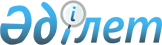 О снятии ограничительных мероприятий и признании утратившим силу решения акима села Голубовка Иртышского района от 7 октября 2019 года № 1-19-1 "Об установлении ограничительных мероприятий на территории села Голубовка Иртышского района"Решение акима села Голубовка Иртышского района Павлодарской области от 3 декабря 2019 года № 1-19-2. Зарегистрировано Департаментом юстиции Павлодарской области 12 декабря 2019 года № 6663
      В соответствии с пунктом 2 статьи 35 Закона Республики Казахстан от 23 января 2001 года "О местном государственном управлении и самоуправлении в Республике Казахстан", подпунктом 8) статьи 10-1 Закона Республики Казахстан от 10 июля 2002 года "О ветеринарии", подпунктом 4) пункта 2 статьи 46 Закона Республики Казахстан от 6 апреля 2016 года "О правовых актах", на основании представления главного государственного ветеринарно-санитарного инспектора Иртышского района от 1 ноября 2019 года № 2-19/560, аким села Голубовка РЕШИЛ:
      1. В связи с проведением комплекса ветеринарно-санитарных мероприятий по ликвидации болезни инфекционного ринотрахеита крупного рогатого скота снять ограничительные мероприятия, установленные на территории села Голубовка Иртышского района.
      2. Признать утратившим силу решение акима села Голубовка Иртышского района от 7 октября 2019 года № 1-19-1 "Об установлении ограничительных мероприятий на территории села Голубовка Иртышского района" (зарегистрированное в Реестре государственной регистрации нормативных правовых актов за № 6568, опубликованное 15 октября 2019 года в Эталонном контрольном банке нормативных правовых актов Республики Казахстан).
      3. Контроль за исполнением настоящего решения оставляю за собой.
      4. Настоящее решение вводится в действие со дня его первого официального опубликования.
					© 2012. РГП на ПХВ «Институт законодательства и правовой информации Республики Казахстан» Министерства юстиции Республики Казахстан
				
      Аким села Голубовка

Ж. Каламов

      "СОГЛАСОВАНО"

      Руководитель государственного

      учреждения "Иртышская районная

      территориальная инспекция Комитета

      ветеринарного контроля и надзора

      Министерства сельского хозяйства

      Республики Казахстан"

Е. Каримжанов

      "29" ноября 2019 года
